Senate Minutes 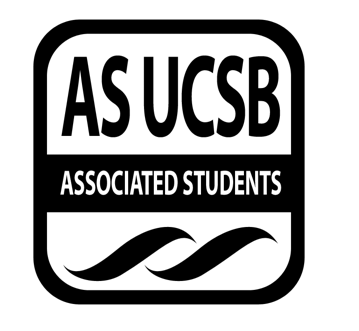 Associated Students 6 February 2019 Flying A Room in the UCen Minutes/Actions recorded by: Isabella Liu CALL TO ORDER by Steven Ho , INTERNAL VICE PRESIDENT at 6:31 PMA) MEETING BUSINESSA-1) Roll CallA-2) Excused Absences  	Senator Toubian for the entire meeting	Senator Mello for the entire meetingMOTION/SECOND: Bencohen/Ornelas Motion language: motion to excuse Senator Funk until 7:30 PMACTION: Vote: CONSENT   Vote Taken:  6: 32 PMMOTION/SECOND: Ornelas/Cornejo Motion language: motion to remove Senator Mello from excused absencesACTION: Vote: CONSENT   Vote Taken:  6: 32 PMMOTION/SECOND: Uribe/Chohan Motion language: motion to bundle and approve excused absencesACTION: Vote: CONSENT   Vote Taken:  6: 33 PMA-3) Acceptance of ProxiesMOTION/SECOND: Bencohen/Chohan Motion language: motion to add Charles Neumann as a proxy for Senator AdamACTION: Vote: CONSENT   Vote Taken:  6: 33 PMMOTION/SECOND: Ornelas/Cornejo Motion language: motion to add Lilah Voss as a proxy for Senator ToubianACTION: Vote: CONSENT   Vote Taken:  6: 33 PMMOTION/SECOND: Bencohen/Chohan Motion language: motion to add Rose Ettleson as a proxy for Senator Shofet after 8:30ACTION: Vote: CONSENT   Vote Taken:  6: 33 PMMOTION/SECOND: Uribe/Nagpal Motion language: motion to bundle and approve acceptance of proxiesACTION: Vote: CONSENT   Vote Taken:  6: 34 PMB) External ReportsB-1) Chancellor’s Representative-B-2) UCPD Representative-MOTION/SECOND: Ornelas/Palmerin Motion language: motion to skip external reportsACTION: Vote: CONSENT   Vote Taken:  6: 35 PMB-3) GSA Representative-B-4) University Center Governance Board Representative-B-5) IVCSD Representative-C) New Business	USLAC Funding RequestShelseaWe will have enchiladas by Super CucasThroughout week we will have events for worker appreciationAll students are welcomeAll of this is a part of a week to show appreciation for workers on this campusOrnelasHow much is the funding request for?Shelsea Response499 for foodOrnelasHave y’all been funded by AS or F&B in the past?Shelsea ResponseNoChohanWhat is the name for the week?Shelsea ResponseWorker appreciation weekMOTION/SECOND: Uribe/Nagpal Motion language: motion to send this to immediate considerationACTION: Vote: CONSENT   Vote Taken:  6: 37 PM	020619 – 57 A Resolution to Create a Committee Addressing Menstrual Product Availability on Campus		Perez – SalariPerezI was looking at this initiative at UCLA which was the first school on the west coast to have free menstrual products on campus Their program runs on 10k per yearStudents in econ classes here at UCSB are doing a trial course addressing the costsCommittee will address all the factors like which bathrooms, which lecture halls and just generally how it would workI don’t want maintenance to have more work so the committee would also look into who would be conducting something like thisI hope to expand it to a BCUSalariYieldMOTION/SECOND: Ornelas/Nagpal Motion language: motion to table this for a weekACTION: Vote: CONSENT   Vote Taken:  6: 39 PM	020619 – 58 A Resolution in Support of Ratifying Revisions to the UCSA Charter		Bettencourt – ToubianMOTION/SECOND: Ornelas/Bencohen Motion language: motion to table this for a weekACTION: Vote: CONSENT   Vote Taken:  6: 39 PM	020619 – 59 A Bill to Create Standing Policy 36		Uribe – BrisenoUribeThis bill is essentially the completion of what we talked about last quarter when we gave Senator Salari a one time exceptionIt basically outlines various grayzone areas and say what is supposed to happenNow in legal codeGiven one time exception and continue being senator to those who have certain circumstancesThere really is not much to it, just that senate must approve itNew policy which is why it is 36 (there are currently 35 standing policies so this would be 36)MOTION/SECOND: Cornejo/Nagpal Motion language: motion to table this for a weekACTION: Vote: CONSENT   Vote Taken:  6: 41 PM	020619 – 60 Bill to Update the Legal Code of the Associated Students Office of the President to create a Continuing Projects Coordinator		Solomon – OrnelasSolomonQuestion for the chair: can I use my phone to get Brooke’s statement?IVP ResponseYesFor full statement, see Exhibit AOrnelasTo add onto that, there is already a position with duties listed but the name for that position was not there so we just added the nameMOTION/SECOND: Cornejo/Chohan Motion language: motion to table this for a weekACTION: Vote: CONSENT   Vote Taken:  6: 43 PMD) PUBLIC FORUM-Isabella Liu for Vicki Wei (Chair’s report HRB)For full HRB co-chair report, see Exhibit BMOTION/SECOND: Briseno/Uribe Motion language: motion to give the speaker 5 more minutesACTION: Vote: CONSENT   Vote Taken:  6: 44 PMJohn Paul RenteriaWinter special electionsWe have currently reached about 4%Please urge everyone to voteSpring general electionsThings are going to start rollingParties are sending in this FridayRecruitment starts on SundayCornejoCan you tell us more about the bill to update elections board legal code?John Paul ResponseThank you to senate liaisons for helping usChanging to elections code is making sure all sections agree with each other2 candidate eligibility sectionsDefined vacancy to include disqualificationPut in that special elections threshold will be defined by elections board when situation arisesRegarding the calendar, why was it updated?John Paul ResponseLast year we had fires so we had to push back almost every spring general elections dateEverything during winter quarter was hecticThis year we moved everything back to its original positionOrnelasVoting ends tomorrow, is it still through GOLD?John Paul ResponseYesChohanDid you do any publicity or tabling?John Paul ResponseWe went to different hall councilsWe didn’t get to FTI urged Manzi and San Raf folks to vote and told them about the spring general electionsDo you have plans to extend the deadline?John Paul ResponseThis special election we already included to extended deadline where we preemptively made an extensionShofetYou are at 4% right now, what is the threshold?John Paul Response8%NagpalWhat is the reason for deciding that tomorrow is the deadline?John Paul ResponseLast quarter we decided that since we extended it, we would just preemptively extend the period if that makes senseProxy CharlesWhat time will voting close?John Paul Response4 PMOrnelasWill you be taking any last minute stretch to get that last vote out?John Paul ResponseYesChohanI was having hard time convincing some people to vote for the third time, what kinds of things do you suggest saying to people when it’s just one person running?John Paul ResponseI would just say that the position is very critical to student needsShofetIf we don’t meet threshold then it just remains vacant?John Paul ResponseYes Vacant until transition period of spring electionsRay AlonsoFew weeks ago, thanks to all of you I was appointed as JC chairI made a lot of statements about things I want to do with JCRegarding our websiteProud of our body as a wholeWorked on case history on websiteFor all cases for as long as I am chair, we will have pdf copies of every decision on a casePromotes accessibility when we talked aboutImportant to me so people know what JC is doingWorking on petition submission on websiteMOTION/SECOND: Nagpal/Karmes Wainer Motion language: motion to give the speaker 2 more minutesACTION: Vote: CONSENT   Vote Taken:  6: 56 PMI wanted to thank Justin for working on the websiteMembership biasWill be adding this to the websiteNayely has been working on reviewing the info about JC on the website to make sure it is all up to date and making sure that it makes sense and is accessibleOutreach: Kimi has been making spreadsheet of all BCUs for when they meetJC can attend those meetings and let them know who we are and what we doUpdates in generalMarilyn asked for documents from UC Davis about what their JC is likeIn budget request we included money for training Encourage that this be maintained in the futurePosting in AS mainOrnelasWhat are your thoughts on potentially switching powers of appointing JC from ASOP to something like the SAG?Ray Alonso ResponseImportant that it is impartialMaybe shared thing of ASOP and SAG with COC or something like thatI don’t have major comment on thisI understand the bias concernsCornejoCan you comment your thoughts on elections code?Ray Alonso ResponseI prefer not toIf you want JC’s thoughts you can ask for an advisory commentUribeIf we want JC’s thoughts on a bill, we would ask anyone or you or?Ray Alonso ResponseIf senate asks for an advisory opinion, JC gives opinion on constitutionality and legality of resolution or bill of any kindFormal commentCharles NeumannTalk about one thing that AS may or may not do something aboutAbout bussesEspecially relevant to those who live in FT or San JoaquinWhat I’ve noticed is that often especially when there are long periods where busses aren’t coming, busses end up arriving at the same timeCreates crowdsNot regular long lines but so many people Because so many people get on at a time that busses would be lateMaybe AS or senators could deal with potentially talking to bus services or ask for more even distribution of less times of when they arrive or asking for another bus line for students to useMaybe a few more bussesMOTION/SECOND: Cornejo/Bencohen Motion language: motion to give the speaker 2 more minutesACTION: Vote: CONSENT   Vote Taken:  7: 03 PMJust if AS could do anything it would really help with the bussesKarmes WainerDoes this make you late to class at all?Charles Neumann ResponseI have come close to being late to classIt has become an inconvenienceCornejoQuestion to the chair: Who would this fall under this jurisdiction?IVP ResponseMarisela could probably best answer thatExecutive Director Marisela MarquezUndergrads pay a fee for MTAVice chancellor for admin services perhaps?IVP or ASOP that would do thisBettencourtDo you have the bus app?Charles Neumann ResponseNoI use Google mapsMOTION/SECOND: Carlton Carew/Cornejo Motion language: motion to suspend the orders of the day and move to the executive director reportACTION: Vote: CONSENT   Vote Taken:  7: 08 PM*Moved here 7:22LaDonte KingMOTION/SECOND: Cornejo/Bencohen Motion language: motion to give the speaker 3 more minutesACTION: Vote: CONSENT   Vote Taken:  7: 23 PMGood eveningHow may of you did not know it was week five?I didn’t know either, no judgmentNow we can make certain adjustmentsI’d like to read you something, please close your eyesIt is called preparation is keyThat is literally what you want to do: envision yourself being successfulWeek five, get ahead by SundayCarlton CarewAbout the college expo this past weekend: what were you doing?LaDonte King ResponseThe purpose of it is educationIt is the 20th year, anniversary, of it20th or 12th not sureThe person who runs it is actually the aunt of a good friend of mineTook the opportunity to go see and be able to see what parents and coaches would be providing or giving in that expositionWhat was interesting was that there was nothing about academic excellenceNagpalThank you for comingI have been looking into test anxiety and how to minimize itThings to do before the test and during the testI was thinking of blogging with it, would you be able to look over it?LaDonte King ResponseYes email meI have also been doing research in education equity in my pastimeWould you be able to give me your input also?LaDonte King ResponseYes email meProxy CharlesToward the end, what happens time to time in writing my hands would hurt to the point I can’t move itWhat would you suggest in terms for that, should I practice writing a lot or doing something to ensure that doesn’t happen?LaDonte King ResponseStart with CLAS and DSP and share what you shared with meCommunicate that with them so they are aware of it so they can make accommodations so that doesn’t get in the way of your evaluation periodCould you send me an email of that exact text that you read?LaDonte King ResponseYesE) Acceptance of AgendaMOTION/SECOND: Carlton Carew/Cornejo Motion language: motion to appoint Senator Nagpal as second pro temp in the absence of Senator BrisenoACTION: Vote: CONSENT   Vote Taken:  7: 34 PMMOTION/SECOND: Ornelas/Karmes Wainer Motion language: motion to accept the agendaACTION: Vote: CONSENT   Vote Taken:  7: 34 PMF) Consent Calendar-	013019 – 53 A Bill to Update Election Board Legal Code		Cornejo - NgMOTION/SECOND: Uribe/Khamis Motion language: motion to accept the consent calendarACTION: Vote: CONSENT   Vote Taken:  7: 34 PMG) Action ItemsG-1) Immediate ConsiderationUSLACMOTION/SECOND: Solomon/Nagpal Motion language: motion to fully fund USLAC out of Winter OSLACTION: Vote: CONSENT   Vote Taken:  7: 35 PMG-2) Old Business-	Closed Session Discussing legal matters that pertained to a Daily Nexus article and an issue that was brought up during public forum on 01/30/2019MOTION/SECOND: Ornelas/Nagpal Motion language: motion to skip the closed sessionACTION: Vote: CONSENT   Vote Taken:  7: 35 PMH) Recess-MOTION/SECOND: Solomon/Uribe Motion language: motion to skip recessACTION: Vote: CONSENT   Vote Taken:  7: 35 PMMOTION/SECOND: Carlton Carew/Uribe Motion language: motion to skip ASUCSB ReportsACTION: Vote: CONSENT   Vote Taken:  7: 26 PMI) ASUCSB ReportsI-1) Administrative Committees-I-2) Boards and Commissions-I-3) Unit Reports-I-4) President’s Cabinet Report -I-5) Executive Director’s Report-*Moved here 7:09For full Executive Director report, see Exhibit C MOTION/SECOND: Cornejo/Uribe Motion language: motion to give the speaker 2 more minutesACTION: Vote: CONSENT   Vote Taken:  7: 19 PMKarmes WainerI remember a few weeks ago when we had those trainings, you did presentation on a section of the AS website where we could submit requests directing us to whoever it concernedI submitted it before and haven’t heard backExecutive Director ResponseDepends on who you identified as the adviserIt was a general oneExecutive Director ResponseI’ll have Sean look for it on the server site and pass it over to youOrnelasIn terms of the plans for the aviary you said they were considering it, how far along is that?Executive Director ResponseThey agreed no one has done anything in four yearsVice chancellor of research will ask departments to see if they have continued fundingConsultationMOTION/SECOND: Nagpal/Cornejo Motion language: motion to resume the orders of the dayACTION: Vote: CONSENT   Vote Taken:  7: 22 PMI-6) Executive Officers’ Report -        	President        	Internal Vice President        	External Vice President of Local Affairs        	External Vice President of Statewide Affairs        	Student Advocate General        I-7) Senator Representative Reports-        	I-8) Administrative Reports-MOTION/SECOND: Ornelas/Shofet Motion language: motion to skip Committee ReportsACTION: Vote: CONSENT   Vote Taken:  7: 36 PMJ) Committee Reports        	J-1) Standing Committee on Finance and Business-        	J-2) Standing Committee on External Affairs-        	J-3) Standing Committee on Internal Affairs-        	J-4) Group Project and other Temporary Committee Reports-		Food Insecurity Leadership Council		Mold Committee		UCEN Vacancy Committee		Dining Commons Committee                    K) Minutes and Allocations:        	K-1) Senate Minutes		Senate 01/23, 01/30, 01/31MOTION/SECOND: Chohan/Carlton Carew Motion language: motion to bundle and approve senate minutesACTION: Vote: CONSENT   Vote Taken:  7: 36 PMK-2) Administrative Committees MinutesK-3) Boards and Commissions Minutes	QCOMM 01/22, 01/28	TBTN 01/30	CODE 02/01	SCORE 01/23, 01/30	EAB 02/04	COSWB 01/29MOTION/SECOND: Cornejo/Uribe Motion language: motion to bundle and approve boards and commissions minutesACTION: Vote: CONSENT   Vote Taken:  7: 37 PMK-4) Unit Minutes	SIRRC 01/31, 02/05	PMH 02/04	IVCRC 02/04	CAB 02/04	Bike Comm 02/05	TSA 02/05	Coastal Fund 02/05MOTION/SECOND: Proxy Charles/Uribe Motion language: motion to bundle and approve unit minutesACTION: Vote: CONSENT   Vote Taken:  7: 37 PMK-5) Standing Committee Minutes	Finance & Business 02/04	Internal Affairs 02/02MOTION/SECOND: Carlton Carew/Ornelas Motion language: motion to open Finance and Business 2/4 minutesACTION: Vote: CONSENT   Vote Taken:  7: 38 PMMOTION/SECOND: Solomon/Uribe Motion language: motion to make Racquel Almario temporary chair for this meetingACTION: Vote: CONSENT   Vote Taken:  7: 38 PMMOTION/SECOND: Carlton Carew/Chohan Motion language: motion to temporarily appoint Jake Mungaray as Vice ChairACTION: Vote: CONSENT   Vote Taken:  7: 39 PMMOTION/SECOND: Carlton Carew/Bettencourt Motion language: motion to add Chris Chen to excused absences after 5 PMACTION: Vote: CONSENT   Vote Taken:  7: 40 PMMOTION/SECOND: Carlton Carew/Chohan Motion language: motion to add Alex Funk after 6:45 PMACTION: Vote: CONSENT   Vote Taken:  7: 40 PMMOTION/SECOND: Carlton Carew/Cernat Motion language: motion to excuse Maldonado until 5 PMACTION: Vote: CONSENT   Vote Taken:  7: 40 PMMOTION/SECOND: Carlton Carew/Cornejo Motion language: motion to excuse Rivera after 5 PMACTION: Vote: CONSENT   Vote Taken:  7: 41 PMMOTION/SECOND: Carlton Carew/Chohan Motion language: motion to bundle and approve excused absencesACTION: Vote: CONSENT   Vote Taken:  7: 41 PMMOTION/SECOND: Carlton Carew/Uribe Motion language: motion to bundle and approve proxiesACTION: Vote: CONSENT   Vote Taken:  7: 41 PMMOTION/SECOND: Carlton Carew/Cornejo Motion language: motion to add 2 more minutes to speaker’s timeACTION: Vote: CONSENT   Vote Taken:  7: 41 PMMOTION/SECOND: Carlton Carew/Shofet Motion language: motion to add 2 minutes to the speaker’s timeACTION: Vote: CONSENT   Vote Taken:  7: 41 PMMOTION/SECOND: Carlton Carew/Chohan Motion language: motion for a 5 minute recessACTION: Vote: CONSENT   Vote Taken:  7: 42 PMMOTION/SECOND: Carlton Carew/Cornejo Motion language: motion to add queer and trans community to the agendaACTION: Vote: CONSENT   Vote Taken:  7: 42 PMMOTION/SECOND: Carlton Carew/Nagpal Motion language: motion to accept the agendaACTION: Vote: CONSENT   Vote Taken:  7: 42 PMMOTION/SECOND: Carlton Carew/Uribe Motion language: motion to pass minutesACTION: Vote: CONSENT   Vote Taken:  7: 43 PMMOTION/SECOND: Carlton Carew/Uribe Motion language: motion to fully fund ITO $464 out of Winter OSL excluding depositACTION: Vote: CONSENT   Vote Taken:  7: 43 PMMOTION/SECOND: Carlton Carew/Uribe Motion language: motion to table for one week, with liaison to explain concerns and direct to alternative sources of fundingACTION: Vote: CONSENT   Vote Taken:  7: 43 PMMOTION/SECOND: Carlton Carew/Uribe Motion language: motion to fully fund $1330 from Spring OSLACTION: Vote: CONSENT   Vote Taken:  7: 44 PMMOTION/SECOND: Carlton Carew/Chohan Motion language: motion to fund 10,000 for participation fees from Spring OSL with the stipulation that they find alternative sources of fundingACTION: Vote: CONSENT   Vote Taken:  7: 44 PMMOTION/SECOND: Carlton Carew/Uribe Motion language: motion to table for one weekACTION: Vote: CONSENT   Vote Taken:  7: 44 PMMOTION/SECOND: Carlton Carew/Shofet Motion language: motion to fund $2,800 excluding t-shirts from sports teamsACTION: Vote: CONSENT   Vote Taken:  7: 45 PMMOTION/SECOND: Carlton Carew/Uribe Motion language: motion to table for a week, assign a liaison to see if they open up the event to the student bodyACTION: Vote: CONSENT   Vote Taken:  7: 45 PMMOTION/SECOND: Carlton Carew/Proxy Charles Motion language: motion to table for one weekACTION: Vote: CONSENT   Vote Taken:  7: 45 PMMOTION/SECOND: Carlton Carew/Shofet Motion language: motion to table indefinitely, assign a liaison to address our concernsACTION: Vote: CONSENT   Vote Taken:  7: 45 PMMOTION/SECOND: Carlton Carew/Proxy Charles Motion language: motion to fund $1854 from senate unallocated, table the senate proposal indefinitelyACTION: Vote: CONSENT   Vote Taken:  7: 46 PMMOTION/SECOND: Carlton Carew/Uribe Motion language: motion to fund $8850 without performance accessories from Spring OSLACTION: Vote: CONSENT   Vote Taken:  7: 46 PMMOTION/SECOND: Carlton Carew/Chohan Motion language: motion to partially fund $3000 out of Spring OSL for registration fees, plane tickets, and partial motel costsACTION: Vote: CONSENT   Vote Taken:  7: 47 PMMOTION/SECOND: Carlton Carew/Cornejo Motion language: motion to fully fund $1800 out of winter OSL with the one time exception for foodACTION: Vote: CONSENT   Vote Taken:  7: 47 PMMOTION/SECOND: Carlton Carew/Cornejo Motion language: motion to table for one week with the stipulation that they come back with more information on the speakersACTION: Vote: CONSENT   Vote Taken:  7: 47 PMMOTION/SECOND: Carlton Carew/Proxy Charles Motion language: motion to table for one week with the stipulation that there is a liaison assignedACTION: Vote: CONSENT   Vote Taken:  7: 48 PMMOTION/SECOND: Carlton Carew/Cornejo Motion language: motion to fund 1640 from Sports Teams for SD hotel and registration feesACTION: Vote: CONSENT   Vote Taken:  7: 48 PMMOTION/SECOND: Carlton Carew/Proxy Charles Motion language: motion to table this indefinitelyACTION: Vote: CONSENT   Vote Taken:  7: 48 PMMOTION/SECOND: Carlton Carew/Uribe Motion language: motion to fully fund $1330 for both events out of winter OSLACTION: Vote: CONSENT   Vote Taken:  7: 49 PMMOTION/SECOND: Carlton Carew/Cornejo Motion language: motion to table reallocation indefinitely and hold the granted funding breakdown given on 1/14/19ACTION: Vote: CONSENT   Vote Taken:  7: 49 PMMOTION/SECOND: Carlton Carew/Cornejo Motion language: motion to fund $200 from senate unallocatedACTION: Vote: CONSENT   Vote Taken:  7: 49 PMMOTION/SECOND: Carlton Carew/Cernat Motion language: motion to resume the orders of the dayACTION: Vote: CONSENT   Vote Taken:  7: 50 PMMOTION/SECOND: Carlton Carew/Solomon Motion language: motion to partially fund $200 excluding performers out of senate unallocatedACTION: Vote: CONSENT   Vote Taken:  7: 50 PMMOTION/SECOND: Carlton Carew/Uribe Motion language: motion to move request to new businessACTION: Vote: CONSENT   Vote Taken:  7: 50 PMMOTION/SECOND: Carlton Carew/Cernat Motion language: motion to move back to new businessACTION: Vote: CONSENT   Vote Taken:  7: 51 PMMOTION/SECOND: Carlton Carew/Cernat Motion language: motion to adjournACTION: Vote: CONSENT   Vote Taken:  7: 51 PMMOTION/SECOND: Carlton Carew/Cornejo Motion language: motion to close F&B 2/4 minutesACTION: Vote: CONSENT   Vote Taken:  7: 51 PMMOTION/SECOND: Cornejo/Uribe Motion language: motion to appove F&B 2/4 minutesACTION: Vote: CONSENT   Vote Taken:  7: 52 PMMOTION/SECOND: Uribe/Nagpal Motion language: motion to approve internal affairs minutesACTION: Vote: CONSENT   Vote Taken:  7: 52 PML) AppointmentsM) Discussion ItemsN) RemarksMOTION/SECOND: Nguyen/Cernat Motion language: motion to skip remarksACTION: Vote to Vote: 22-0 Vote Taken: Hand Vote:  16-6-0 PASS 7: 55 PMO) AdjournmentMOTION/SECOND: Ornelas/Ng Motion language: motion to adjournACTION: Vote: CONSENT   Vote Taken:  7: 56 PMNameNote:absent (excused/not excused)arrived late (time)departed early (time)proxy (full name)NameNote:absent (excused/not excused)arrived late (time)departed early (time)proxy (full name)Allison Adam Excused (Proxy: Charles Neumann)Yash Nagpal PresentNima Bencohen PresentAshley Ng PresentAlexis Bettencourt PresentAndrew Nguyen PresentXochitl Briseno PresentChristian Ornelas PresentJalia Carlton - Carew PresentJasmine PalmerinPresent Carla Cernat PresentMelissa PerezPresentAdam Chohan PresentYasamin SalariPresentRafael Cornejo PresentGabriella ShofetPresentAlex Funk Excused (Arrived 7:33 PM)Zion SolomonPresentAnthony Hernandez PresentLea ToubianExcused (Proxy: Lilah Voss)Sydney Karmes - Wainer PresentRicardo UribePresentYara Khamis PresentDallin Mello Present